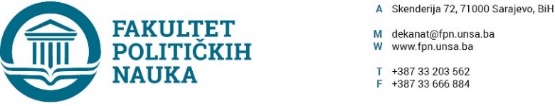 Na osnovu člana 108. Statuta Univerziteta u Sarajevu, a u vezi sa članovima  87. i 90. Zakona o javnim nabavkama (“Službeni glasnik BiH” broj: 39/14), člana 7. Pravilnika o postupku direktnog sporazuma Fakulteta političkih nauka u Sarajevu br. 02-1-291-1/17 od 11.04.2017.godine, Odluke o pokretanju postupka br. 01-3-33-5-2/19 od 03.01.2019. godine, zaključuje seUGOVOR O JAVNOJ NABAVCI Između ugovornih strana:Fakultet političkih nauka Univerziteta u Sarajevu, ulica Skenderija 72. ID broj: 4200088220009, u daljem tekstu: Ugovorni organ kog zastupa dekan prof.dr. Šaćir Filandra, iPonuđača “INFO-MAX SARAJEVO, ulica Donji Kartal 18, 71000 Sarajevo, ID broj 4300833420001, kog zastupa direktor dipl.ecc. Azra Čustović.Član 1.Predmet ovog ugovora je: Iznajmljivanje softwera za računovodstvo koji obuhvata sljedeće projekte: finansije, materijalno, stalna sredstva, blagajna, plate.Član 2.Cijena usluga iznosi 150,00 KM mjesečno. Cijene su fiksne i ne mogu se mijenjati ni pod kakvim uslovima. Ugovor se zaključuje za mjesec januar.Član 3.Ugovorni organ vršit će plaćanje prema obračunu izvšenih usluga u roku od 30 dana od dana ispostavljanja računa.Član 4.Na sve što nije regulisano ovim ugovorom primjenit će se Zakon o obligacionim odnosima.Član 5.Ovaj ugovor je sačinjen u 4 (četiri) istovjetna primjerka od kojih svaka strana zadržava po 2 (dva).Sarajevo, 15.01.2019.godine.Broj:  01-3-33-5-2/2019ZA DAVAOCA USLUGA                                                    ZA UGOVORNI ORGAN                                                                                                                                                                               DEKAN____________________                                                          ______________________                  Azra Čustović                                                                          Prof.dr. Šaćir FilandraNa osnovu člana 108. Statuta Univerziteta u Sarajevu, a u vezi sa članovima  87. i 90. Zakona o javnim nabavkama (“Službeni glasnik BiH” broj: 39/14), člana 7. Pravilnika o postupku direktnog sporazuma Fakulteta političkih nauka u Sarajevu br. 02-1-291-1/17 od 11.04.2017.godine, Odluke o pokretanju postupka br. 01-3-33-5-2/19 od 03.01.2019. godine, zaključuje seUGOVOR O JAVNOJ NABAVCI Između ugovornih strana:Fakultet političkih nauka Univerziteta u Sarajevu, ulica Skenderija 72. ID broj: 4200088220009, u daljem tekstu: Ugovorni organ kog zastupa dekan prof.dr. Šaćir Filandra, iPonuđača “INFO-MAX SARAJEVO, ulica Donji Kartal 18, 71000 Sarajevo, ID broj 4300833420001, kog zastupa direktor dipl.ecc. Azra Čustović.Član 1.Predmet ovog ugovora je: Iznajmljivanje softwera za računovodstvo koji obuhvata sljedeće projekte: finansije, materijalno, stalna sredstva, blagajna, plate.Član 2.Cijena usluga iznosi 150,00 KM mjesečno. Cijene su fiksne i ne mogu se mijenjati ni pod kakvim uslovima. Ugovor se zaključuje za mjesec februar.Član 3.Ugovorni organ vršit će plaćanje prema obračunu izvšenih usluga u roku od 30 dana od dana ispostavljanja računa.Član 4.Na sve što nije regulisano ovim ugovorom primjenit će se Zakon o obligacionim odnosima.Član 5.Ovaj ugovor je sačinjen u 4 (četiri) istovjetna primjerka od kojih svaka strana zadržava po 2 (dva).Sarajevo, 23.02.2019.godine.Broj:  01-3-33-5-3/2019ZA DAVAOCA USLUGA                                                    ZA UGOVORNI ORGAN                                                                                                                                                                               DEKAN____________________                                                          ______________________                  Azra Čustović                                                                          Prof.dr. Šaćir FilandraNa osnovu člana 108. Statuta Univerziteta u Sarajevu, a u vezi sa članovima  87. i 90. Zakona o javnim nabavkama (“Službeni glasnik BiH” broj: 39/14), člana 7. Pravilnika o postupku direktnog sporazuma Fakulteta političkih nauka u Sarajevu br. 02-1-291-1/17 od 11.04.2017.godine, Odluke o pokretanju postupka br. 01-3-33-5-2/19 od 03.01.2019. godine, zaključuje seUGOVOR O JAVNOJ NABAVCI Između ugovornih strana:Fakultet političkih nauka Univerziteta u Sarajevu, ulica Skenderija 72. ID broj: 4200088220009, u daljem tekstu: Ugovorni organ kog zastupa dekan prof.dr. Šaćir Filandra, iPonuđača “INFO-MAX SARAJEVO, ulica Donji Kartal 18, 71000 Sarajevo, ID broj 4300833420001, kog zastupa direktor dipl.ecc. Azra Čustović.Član 1.Predmet ovog ugovora je: Iznajmljivanje softwera za računovodstvo koji obuhvata sljedeće projekte: finansije, materijalno, stalna sredstva, blagajna, plate.Član 2.Cijena usluga iznosi 150,00 KM mjesečno. Cijene su fiksne i ne mogu se mijenjati ni pod kakvim uslovima. Ugovor se zaključuje za mjesec mart.Član 3.Ugovorni organ vršit će plaćanje prema obračunu izvšenih usluga u roku od 30 dana od dana ispostavljanja računa.Član 4.Na sve što nije regulisano ovim ugovorom primjenit će se Zakon o obligacionim odnosima.Član 5.Ovaj ugovor je sačinjen u 4 (četiri) istovjetna primjerka od kojih svaka strana zadržava po 2 (dva).Sarajevo, 18.03.2019.godine.Broj:  01-3-33-5-5/2019ZA DAVAOCA USLUGA                                                    ZA UGOVORNI ORGAN                                                                                                                                                                               DEKAN____________________                                                          ______________________                  Azra Čustović                                                                          Prof.dr. Šaćir FilandraNa osnovu člana 108. Statuta Univerziteta u Sarajevu, a u vezi sa članovima  87. i 90. Zakona o javnim nabavkama (“Službeni glasnik BiH” broj: 39/14), člana 7. Pravilnika o postupku direktnog sporazuma Fakulteta političkih nauka u Sarajevu br. 02-1-291-1/17 od 11.04.2017.godine, Odluke o pokretanju postupka br. 01-3-33-39-1/19 od 01.04.2019. godine, zaključuje seUGOVOR O JAVNOJ NABAVCI Između ugovornih strana:Fakultet političkih nauka Univerziteta u Sarajevu, ulica Skenderija 72. ID broj: 4200088220009, u daljem tekstu: Ugovorni organ kog zastupa dekan prof.dr. Šaćir Filandra, iPonuđača “INFO-MAX SARAJEVO, ulica Donji Kartal 18, 71000 Sarajevo, ID broj 4300833420001, kog zastupa direktor dipl.ecc. Azra Čustović.Član 1.Predmet ovog ugovora je: Iznajmljivanje softwera za računovodstvo koji obuhvata sljedeće projekte: finansije, materijalno, stalna sredstva, blagajna, plate.Član 2.Cijena usluga iznosi 150,00 KM mjesečno. Cijene su fiksne i ne mogu se mijenjati ni pod kakvim uslovima. Ugovor se zaključuje za devet mjeseci i ukupna vrijednost ugovora je 1350,00 KM.Član 3.Ugovorni organ vršit će plaćanje prema obračunu izvšenih usluga u roku od 30 dana od dana ispostavljanja računa.Član 4.Na sve što nije regulisano ovim ugovorom primjenit će se Zakon o obligacionim odnosima.Član 5.Ovaj ugovor je sačinjen u 4 (četiri) istovjetna primjerka od kojih svaka strana zadržava po 2 (dva).Sarajevo, 16.04.2019.godine.Broj:  01-3-33-39-2/2019ZA DAVAOCA USLUGA                                                    ZA UGOVORNI ORGAN                                                                                                                                                                               DEKAN____________________                                                          ______________________               Azra Čustović                                                                          Prof.dr. Šaćir Filandra